BSC 182Exam FourThe only external visible part of the respiratory system is theGlottisTrue vocal foldsOropharynxNoseThyroid cartilageDyspnea means ____,  and apnea means _____fast breathing;  slow breathingslow breathing;  fast breathingno breathing;  difficulty breathingcontrolled breathing;  uneven breathingdifficulty breathing;  no breathingWhich of the following are true  External respiration takes place at a body cell Internal respiration takes place at the alveoliExternal respiration takes place at the alveoliInternal respiration takes place at a body cellExternal respiration is the movement of air in to and out of the lungs1 and 42 and 33 and 51 and 23 and 4This tube of skeletal muscle runs from the base of the skull to the sixth cervical vertebra.  It connects to the nasal cavity and mouth superiorly and to the esophagus and larynx inferiorlyPharynxHyoidTracheaStrap musclesParanasal sinusesWhich the following is not a paired laryngeal cartilage?Corniculate cartilageArytenoids cartilageEpiglottic cartilageCuneiform cartilageThe left lung is separated into __________ by the ________. Superior, Middle, and Inferior lobes; horizontal and oblique fissuresSuperior and Inferior lobes;  oblique fissureMedial and Lateral lobes;  corniculate fissureMedial, Intermediate, and Lateral lobes; corniculate and arytenoid fissuresSuperior and Inferior lobes;   horizontal fissureThe medial opening between the true vocal cords is calledGlottisTracheal foramenEpiglottisFaucesLaryngeal vestibule“Structure 1”  indicates which of the following features?Supralingual salivary glandPalatine tonsil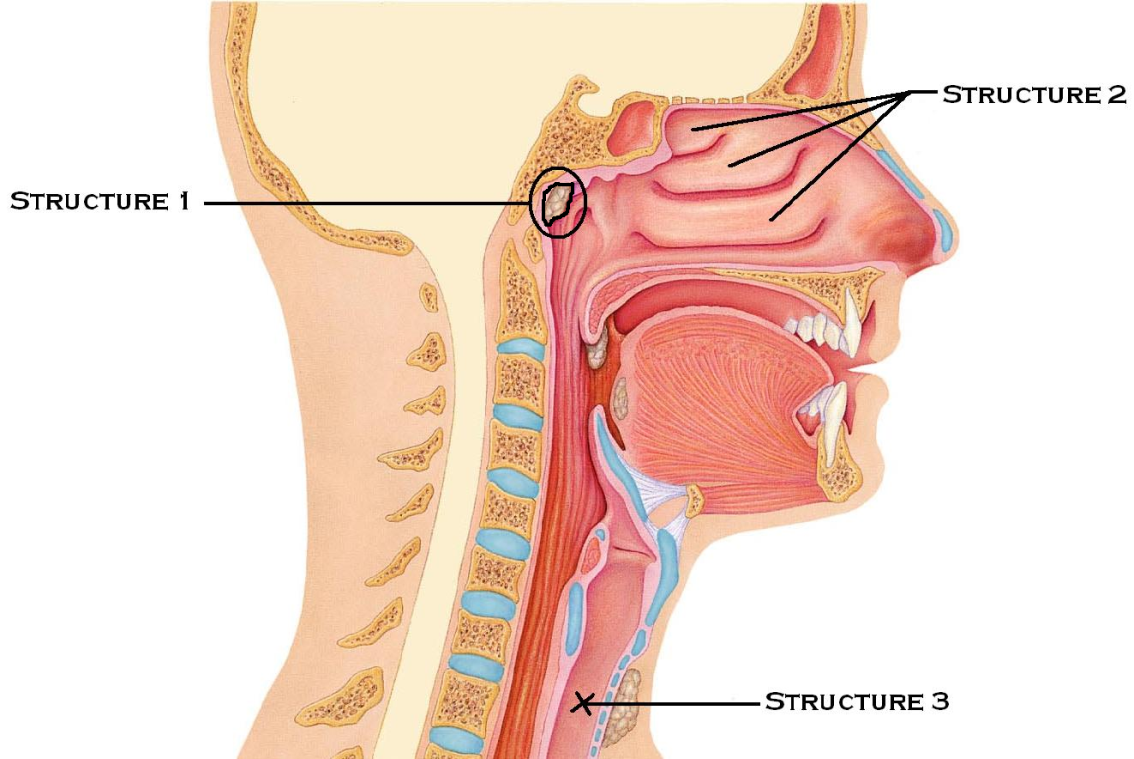 Lingual tonsilCarinaPharyngeal tonsil“Structure 2” indicates which of the following?Paranasal sinusesNasal conchaeNasal vestibuleNasopharynxNasolabial fold“Structure 3” isOropharynxEsophagusTracheaNasopharynxLaryngopharynx________ is determined by the length and tension of the vocal folds, whereas _____ is determined by the force of the air passing across them.  Projection;  loudnessPitch;  loudnessVolume;  frequencySpeech;  pitchLoudness; pitchWhich of the following is true with regards to the bronchioles within the conducting zone?Produces large amounts of mucusComposed of stratified columnar epitheliumComposed of cuboidal epitheliumLacks smooth muscleComposed mainly of cartilageWithin the alveolar walls, one would expect to findStratified squamous epitheliumAn osmosis-driven exchange of gassesTransitional epitheliumSurfactant-secreting cuboidal cellsBasophils“Structure 1” is 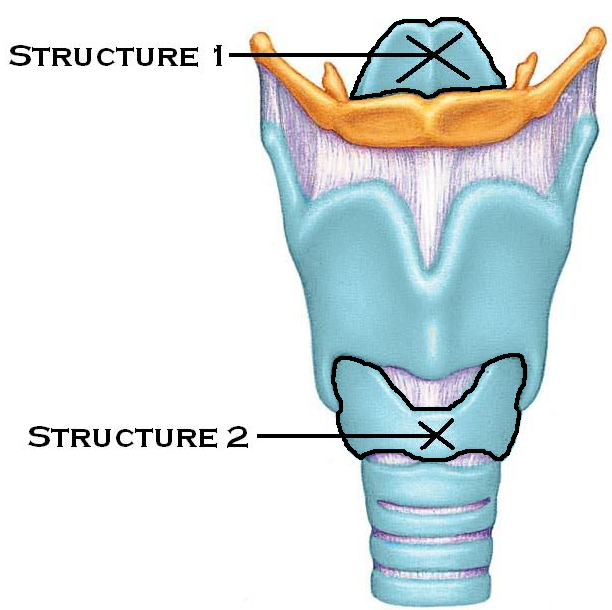 GlottisCricoid cartilageHyoid boneEpiglottisThyroid cartilage“Structure 2” is Cricoid cartilageEpiglottisThyroid cartilageHyoid boneGlottisEmphysema results in improved alveolar gas exchangedecreased surface area for gas exchangeblockage of bronchiolesincrease lung flexibilityincreased lung complianceWhich two factors encourage the lungs to collapse/recoil? A negative intrapulmonary pressureThe elastic nature of the lungsSurfactantSurface tension at the alveoliThe rigidity of the thoracic wall 2 and 41 and 53 and 51 and 34 and 5 What is atelectasis?The ability for the lung to remain inflated due to its Residual Volume  Lung collapse due to collapsed bronchioles or plugged alveoli The entrance/exit site for large blood vessels, lymphatics, and bronchi Low CO2 levels due to hyperventilationThe superior-most region of the lung_________ describes the pressure within the alveoliIntrapleural pressureInterpleural pressureIntrapulmonary pressureIntracostal pressureInterpulmonary pressure_______ is always a negative pressure which helps to ______Intrapulmonary pressure;  promote lymphatic drainageIntracostal pressure;  build lung volumeInterpulmonary pressure; prevent lung collapseIntrapleural pressure; prevent lung collapseInterpleural pressure;  encourage lung elasticity Which muscles are responsible for the elevation of the rib cage? Internal intercostal musclesPulmonary musclesExternal intercostal musclesDigastric muscleDiaphragmAn inhalant such as Primatine or Albuterol can be used during an asthma attack to promote ______ in order to ______Bronchospasm:  increase bronchial airway resistanceVasodilation;  increase peripheral resistanceBronchodilation;  reduce bronchial airway resistanceBronchodilation:  reduce lung complianceVasoconstriction;   reduce peripheral resistanceWhich of the following factors would increase lung compliance?  (make it easier for the lung to expand)Ossification of costal cartilageDecreased surfactantScar tissueIncreased surfactantIncreased mucus production__________ is the amount of air able to be forced out following the deepest inspiration possible. residual volumetidal volumevital capacityinspiratory reserve volumeinspiratory capacity____________________ is the amount of air taken into the lungs with a normal inspiration and blown out during a normal expirationresidual volumeinspiratory reserve volumevital capacityinspiratory capacitytidal volumeAfter a resting exhalation, what is the term for the air remaining in the lungs?Residual capacityResidual VolumeFunctional Residual VolumeFunctional Residual CapacityAnatomic dead space volumeHealthy alveolar dead space and anatomic dead space have this in commonType II cells producing angiotensinNo gas exchange taking placeFilled with mucusEfficient gas exchangeFlexible complianceWhat parameters would be best for increasing hemoglobin’s affinity to oxygen.  Other O2 molecules attaching to hemoglobinOther O2 molecules detaching from hemoglobinElevated C02 levelsDecreased temperatureLow BPG1 and 52 and 31, 4, and 53 and 52, 4, and 5This enzyme helps to convert carbon dioxide and water into carbonic acid.  The enzyme _________ is present in _________.Carbonic anhydrase:  cytoplasm of RBCsCholinesterase:  plasmaOxyhemoglobinase;  hemoglobinPlasmic hydrolase:  cytoplasm of WBCsAcetylhydrase;  liver cells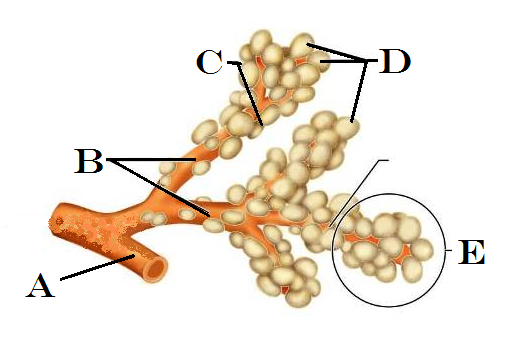 Hering-Bruer (The Inflation Reflex) works bySensing the ratio of oxygen to carbon dioxide within the lungsSensing tissue temperature to prevent lung damageSensing lung irritants and coughing to remove them Sensing tissue stretch to prevent over-inflation of the lungsInitiating tissue damage to control oxygen pressureIn the higher brain centers, which region can alter breathing rates based on emotionsLimbic regionPrefrontal cortexThalamusWernicke’s areaInsula of Reil Indicate the letter in the image to the right that is a conducting pathway only.  No gas exchange. ABCDE This type of lung cancer arises in the bronchi and easily metastasizesBronchosarcomaType II cell lymphomaSmall cell carcinomaAdenocarcinomaSquamous cell carcinomaWithin the respiratory system, the conducting zoneContains the alveoliProvides the route for ventilation, but no gas exchangeHouses the respiratory bronchiolesIs the location for gas exchangeAll of the aboveThe inflammatory response in asthma is stimulated by the release of which materials?  IgA and IgDInterleukins and CytokinesSubstance P and Substance IIgE and HistaminesATP and Ca2+Consider ventilation/perfusion coupling.  If there is increased ventilation and decreased perfusion, what steps will be taken to restore an efficient exchange?BronchodilationDilation of pulmonary arteriolesConstriction of pulmonary arteriolesDilation of pulmonary venulesConstriction of pulmonary venulesThe shallow vertical groove located inferior to the apex of the nose is theNaresNasolabial foldPhloemPhilbertPhiltrum Bronchial arteries carry ____, while pulmonary arteries carry ____oxygenated blood; oxygenated blooddeoxygenated blood;  deoxygenated blooddeoxygenated blood;  oxygenated bloodoxygenated blood;  deoxygenated bloodWhat is the common name for “vibrissae?”Vocal cordsNose hairsNostrilsAlveolisurfactantExplain how resting exhalation is a passive process where no muscles are activated to contract.  The low abdominal pressure causes air to be removed from the thoracic regionAs the inspiratory muscle relax, they begin to recoil and increase the pressure in the thoracic cavityThe expiratory muscles are activated during a resting exhalation, but need no ATP (energy) to functionThe diaphragm contracts upward into the thoracic cavity, pushing the air out of the lungs.  Skeletal muscle involvement is minimal. The intrapleural pressure becomes positive:  higher than the intrapulmonary pressure, and it forces the air out of the lungs because of the pressure difference.The purpose of the chloride shift is to balance negative ions moving into and out of  the alveolito balance positive ions moving into and out of the RBCto balance negative ions moving into and out of the capillariesto balance positive ions moving into and out of  the terminal bronchiolesto counteract the influx of sodium ions during respirationWhich of the following are true with regards to Carbon Dioxide?It attaches to the same binding site on hemoglobin as oxygen doesIt can undergo a rapid transition into a bicarbonate ion inside the RBCAs C02 increases, the pH increasesC02 stimulates the peripheral osmoreceptors as a primary stimulus for breathingC02 will diffuse out of body cells and into blood based on  its concentration (partial pressure)  1, 2, 3, 51, 2, 52, 3, 42, 4, 52, 5Which of the following would be considered non-respiratory air movements?	a.  sneezing	b.  coughing	c.  crying	d.  hiccupping 	e.  all of these are non-respiratory air movementsWhich statement is true regarding hemoglobin?	a.  found within white blood cells	b.  carries oxygen and carbon dioxide at the same location	c.  delivers about 25% of its oxygen during one circulatory event	d.  creates a strong and stable bond with oxygen	e.  degrades into two heme groups and biliverden   What is the carina?The midpoint of the nasal septumThe term for the largest of the conchaeThe location where nerves and large blood vessels enter the lungsThe site where conduction pathways transition to respiratory pathwaysThe point at which the trachea splits into bronchi This type of lung cancer originates in the peripheral lung tissues at the glandular areas of the bronchioles as well as the alveoli.  It makes up about 40% of lung cancer cases.  Small cell carcinomaBasal cell carcinomaAdenocarcinomaBronchocarcinomaLobar carcinoma Which of the following symptoms are associated with Tuberculosis?	Frequent nosebleedsJaundiceHacking coughNight SweatsMuscle spasms 1, 3, 52 & 32, 4, 53 & 41 & 5 Which of the following hypoxias is due to impaired or blocked circulation?Anemic hypoxiaIschemic hypoxiaHistotoxic hypoxiaHyperplastic hypoxiaVenous hypoxia What structures compose the Respiratory Membrane?alveolar squamous cell and alveolar cuboidal cellcapillary squamous cell and capillary cuboidal cellalveolar cuboidal cell and capillary cuboidal cellalveolar squamous cell and capillary squamous cellterminal bronchial epithelium and capillary cuboidal cellReggie and Regina are having a breath-holding competition.  As they prepare, Reggie takes several deep breaths in and out, but Regina does not.  What do you predict about Reggie’s chances?   Will he be able to hold his breath for longer and why?Reggie will win because the increased oxygen will inhibit  the central chemoreceptor responseReggie will win because the decreased carbon dioxide levels will not trigger his central chemoreceptors, making it longer before he has an urge to breatheReggie will lose because taking several deep breaths will cause his blood vessels to dilate, causing him to pass out and resume his breathing automaticallyReggie will lose because his excessive exhaling will have depleted his system of oxygen and he will reflexively breath soonerReggie will lose because the increased oxygen in his system will trigger the activation of the peripheral chemoreceptors, restoring a normal breathing rate